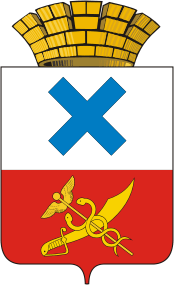 Глава Городского округа «город Ирбит»Свердловской областиПОСТАНОВЛЕНИЕот 22   апреля 2024 года № 48 - ПГг. ИрбитО проведении на территории Городского округа «город Ирбит» Свердловской области праздничного мероприятия, посвященного празднику Весны и Труда  В целях подготовки и организованного проведения в Городском округе «город Ирбит» праздника Весны и Труда, учитывая сложившиеся традиции по проведению первомайских мероприятий, руководствуясь статьёй 27 Устава Городского округа «город Ирбит» Свердловской области ПОСТАНОВЛЯЮ:1. Подготовить и провести на площади перед зданием муниципального автономного учреждения культуры Городского округа «город Ирбит» Свердловской области «Дворец культуры имени В.К. Костевича», расположенного в доме № 17 по улице Свердлова города Ирбита, 01 мая 2024 года с 12.00 часов до 14.00 часов   праздничное мероприятие, посвященное празднику Весны и Труда. 2. Утвердить состав организационного комитета по подготовке и проведению праздничного мероприятия, посвященного празднику Весны и Труда (приложение № 1).3. Рекомендовать руководителям организаций, учреждений и предприятий всех форм собственности, руководителям профсоюзных организаций, общественных организаций, политических партий, принять участие в праздничном мероприятии, посвященном празднику Весны и Труда. 4. Отделу экономического развития администрации Городского округа «город Ирбит» Свердловской области:1) провести организационную работу с руководителями организаций, учреждений и предприятий всех форм собственности, руководителями профсоюзных организаций с предложением принять участие в праздничном мероприятии, посвященном празднику Весны и Труда;2) организовать работу выездных буфетов на площади перед зданием муниципального автономного учреждения культуры Городского округа «город Ирбит» Свердловской области «Дворец культуры имени В.К. Костевича»                               1 мая 2024 года с 11.00 часов.5. Муниципальному автономному учреждению Городского округа «город Ирбит» Свердловской области «Центр развития культуры, физической культуры и спорта» организовать участие общественных организаций и политических партий, действующих на территории Городского округа «город Ирбит» Свердловской области, в праздничном мероприятии, посвященном празднику Весны и Труда.6. Отделу организационной работы и документообеспечения администрации Городского округа «город Ирбит» Свердловской области:1) организовать работу по приглашению Почётных граждан города Ирбита для участия в праздничном мероприятии, посвященном празднику Весны и Труда;2) организовать награждение сотрудников организаций, учреждений и предприятий всех форм собственности за добросовестный труд и вклад в социально-экономическое развитие Городского округа «город Ирбит» Свердловской области;7. Муниципальному автономному учреждению культуры Городского округа «город Ирбит» Свердловской области «Дворец культуры имени В.К. Костевича» организовать концертную программу сопровождения праздничного мероприятия, посвященного празднику Весны и Труда.8. Муниципальному автономному учреждению Городского округа «город Ирбит» Свердловской области «Мотодом» организовать техническое обеспечение подготовки проведения праздничного мероприятия, посвященного празднику Весны и Труда. 9. Отделу гражданской защиты и общественной безопасности администрации Городского округа «город Ирбит» Свердловской области организовать взаимодействие с межмуниципальным отделом Министерства внутренних дел России «Ирбитский» по выделению сил и средств для обеспечения правопорядка и антитеррористической защищенности граждан на время проведения мероприятие, посвященное празднику Весны и Труда. 10. Рекомендовать межмуниципальному отделу Министерства внутренних дел России «Ирбитский»: 1) оказать содействие в обеспечении охраны общественного порядка во время проведения мероприятия, посвященного празднику Весны и Труда 1 мая 2024 года;2) ограничить движение транспорта на площади перед зданием муниципального автономного учреждений культуры Городского округа «город Ирбит» Свердловской области «Дворец культуры имени В.К. Костевича», расположенного в доме № 17 по улице Свердлова города Ирбита от улицы Советская, в период с 09.00 часов до 15.00 часов 1 мая 2024 года;3) перед началом праздничного мероприятия, посвященного празднику Весны и Труда провести обследование мест с массовым пребыванием людей на предмет антитеррористической защищенности – территорию перед зданием муниципального автономного учреждения культуры Городского округа «город Ирбит» Свердловской области «Дворец культуры имени В.К. Костевича», расположенного в доме № 17 по улице Свердлова города Ирбита.11. Рекомендовать государственному автономному учреждению здравоохранения Свердловской области «Ирбитская центральная городская больница» обеспечить дежурство бригады скорой помощи на площади перед зданием муниципального автономного учреждения культуры Городского округа «город Ирбит» Свердловской области «Дворец культуры имени В.К. Костевича», расположенного в доме № 17 по улице Свердлова города Ирбита 1 мая 2024 года с 11.30 до 14.30 часов.12. Муниципальному унитарному предприятию Городского округа «город Ирбит» Свердловской области «Благоустройство» подготовить территорию площади перед зданием муниципального автономного учреждения культуры Городского округа «город Ирбит» Свердловской области «Дворец культуры имени В.К. Костевича», расположенного в доме № 17 по улице Свердлова города Ирбита для проведения мероприятия, посвященного празднику Весны и Труда:1) установить баки для сбора мусора на территории площади                                    перед зданием муниципального автономного учреждения культуры Городского округа «город Ирбит» Свердловской области «Дворец культуры имени                            В.К. Костевича», расположенного в доме № 17 по улице Свердлова города Ирбита;2) организовать вывоз мусора после проведения мероприятия, посвященного празднику Весны и Труда.13. Муниципальному автономному учреждению Муниципального образования город Ирбит «Редакция телерадиовещания «Ирбитский вестник»:1) организовать работу средств массовой информации для освещения мероприятий по подготовке и проведению праздника Весны и Труда;2) организовать видеосъемку праздничного мероприятия;3) в срок до 21 апреля 2024 года опубликовать в средствах массовой информации объявление о проведении 1 мая 2024 года праздничного мероприятия, посвященного празднику Весны и Труда.	14. Рекомендовать государственному автономному учреждению печати Свердловской области «Редакция газеты «Восход»:1) организовать работу средств массовой информации для освещения мероприятий по подготовке и проведению праздника Весны и Труда;2) в срок до 21 апреля 2024 года опубликовать в средствах массовой информации объявление о проведении 1 мая 2024 года праздничного мероприятия, посвященного празднику Весны и Труда;15. Не допускать на территории Городского округа «город Ирбит» Свердловской области, в  соответствии со статьей 5-1 Закона Свердловской области от 29 октября 2013 года  № 103-ОЗ «О регулировании отдельных отношений в сфере розничной продажи алкогольной продукции и ограничения ее потребления на территории Свердловской области»,  розничную продажу алкогольной продукции (за исключением розничной продажи алкогольной продукции при оказании услуг общественного питания) за два часа до проведения, во время проведения и в течение часа после окончания  праздничного мероприятия, посвященного празднику Весны и Труда 1 мая 2024 года, с 10.00 часов до 15.00 часов в границах места проведения и на прилегающей территории  согласно ситуационного плана расположения земельного участка (приложение № 2).16. Установить, что финансирование расходов, связанных с организацией и проведением мероприятий, посвященных празднику Весны и Труда осуществлять за счет средств Управления культуры, физической культуры и спорта Городского округа «город Ирбит» Свердловской области.   17. Контроль за исполнением настоящего постановления оставляю за собой.18. Отделу организационной работы и документообеспечения администрации Городского округа «город Ирбит» Свердловской области организовать публикацию настоящего постановления в Ирбитской общественно-политической газете «Восход» за исключением приложения № 1 к настоящему постановлению и  размещение полного текста настоящего постановления на официальном сайте  администрации Городского округа «город Ирбит» Свердловской области» (www.moirbit.ru).Глава Городского округа«город Ирбит» Свердловской области                        	                          Н.В. Юдин                                  Приложение № 1 к постановлению главы Городского округа «город Ирбит» Свердловской областиот 22.04.2024  № 48-ПГСОСТАВорганизационного комитета по подготовке и проведению праздничного мероприятия, посвященного празднику Весны и Труда (далее – оргкомитет)Приложение № 2 к постановлению главы Городского округа «город Ирбит» Свердловской областиот 22.04.2024 №  48-ПГ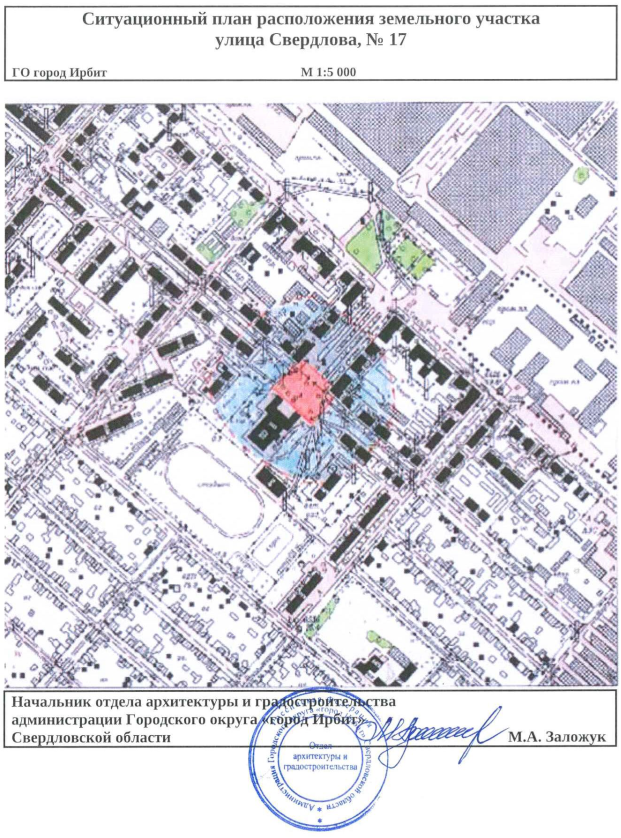 № п/пФ.И.О.Должность1Юдин Николай Вениаминовичглава Городского округа «город Ирбит» Свердловской области, председатель оргкомитета;2Коробейникова Наталья Витальевнаначальник Управления культуры, физической культуры и спорта Городского округа «город Ирбит» Свердловской области, заместитель председателя оргкомитета;3Свяжина Наталья Александровна главный специалист отдела организационной работы и документообеспечения администрации Городского округа «город Ирбит» Свердловской области, секретарь оргкомитета;Члены оргкомитетаЧлены оргкомитетаЧлены оргкомитета4Бачериков Григорий Александровичгенеральный директор Акционерного общества «Ирбитский молочный завод (по согласованию);5Бердюгина Светлана Владимировназаместитель директора по культурно-досуговой деятельности муниципального автономного учреждения Городского округа «город Ирбит» Свердловской области «Центр развития культуры, физической культуры и спорта»;6Британова Людмила Владимировна методист по культурно-досуговой деятельности муниципального автономного учреждения Городского округа «город Ирбит» Свердловской области «Центр развития культуры, физической культуры и спорта»;7Гаврикова Ирина Викторовнадиректор муниципального автономного учреждения Городского округа «город Ирбит» Свердловской области «Ирбитская ярмарка»;8Гельмут Маргарита Маратовнадиректор муниципального автономного учреждения Городского округа «город Ирбит» Свердловской области «Центр молодёжи»;9Гусаров Сергей Владимировичначальник отделения государственной инспекции безопасности дорожного движения межмуниципального отдела Министерства внутренних дел России «Ирбитский» (по согласованию);10Дерябина Ирина Анатольевна заместитель главы администрации -управляющий делами администрации Городского округа «город Ирбит» Свердловской области;11Зырянов Сергей Владимировичдиректор муниципального автономного учреждения Городского округа «город Ирбит» Свердловской области «Мотодом»;12Иванова Евгения Владимировнаначальник отдела экономического развития администрации Городского округа«город Ирбит» Свердловской области; 13Кайсин Александр Егорович председатель местного отделения Свердловской областной общественной организация ветеранов войны, труда, боевых действий, государственной службы, пенсионеров Городского округа «город Ирбит» Свердловской области (по согласованию);14Коростелева Светлана Владиславовназаместитель главы администрации Городского округа «город Ирбит» Свердловской области;        15Лыжина Юлия Николаевнаначальник Управления образованием Городского округа «город Ирбит» Свердловской области;16Ляпунов Вадим Витальевич начальник отдела гражданской защиты и общественной безопасности администрации Городского округа «город Ирбит» Свердловской области;17Мартынов Александр Васильевичисполняющий полномочия директора муниципального унитарного предприятия Городского округа «город Ирбит» Свердловской области «Благоустройство»;18Новоселов Евгений Валерьевичначальник межмуниципального отдела Министерства внутренних дел России «Ирбитский» (по согласованию);19Панкрашкина Ирина Валерьяновнаначальник отдела организационной работы и документообеспечения администрации Городского округа «город Ирбит» Свердловской области;         20Паньков Александр Петровичглавный врач государственного автономного учреждения здравоохранения Свердловской области  «Ирбитская центральная городская больница» (по согласованию);21Пермяков Сергей Михайловичглавный энергетик муниципального автономного учреждения Городского округа «город Ирбит» Свердловской области «Центр развития культуры, физической культуры и спорта»;22Ситнова Наталья Анатольевнадиректор муниципального унитарного предприятия «Комбинат питания» Городского округа «город Ирбит» Свердловской области;23Сутягин Александр Григорьевичначальник муниципального казённого учреждения Городского округа «город Ирбит» Свердловской области «Центр общественной безопасности служба»;24Ульянченко Наталия Аркадьевнадиректор муниципального автономного учреждения культуры Городского округа «город Ирбит» Свердловской области «Дворец культуры имени В.К. Костевича»;25Чесноков Владимир Александровичдиректор муниципального унитарного предприятия Городского округа «город Ирбит» Свердловской области «Ресурс»;26Чирятьев Александр Германовичдиректор муниципального автономного учреждения Муниципального образования город Ирбит «Редакция телерадиовещания «Ирбитский вестник»;27Юрьев Сергей Николаевичдиректор муниципального автономного учреждения Городского округа «город Ирбит» Свердловской области «Центр развития культуры, физической культуры и спорта».